https://web.s.ebscohost.com/ehost/detail/detail?vid=0&sid=27a775c5-a545-4ef9-b82d-a441e33fd8c6%40redis&bdata=JnNpdGU9ZWhvc3QtbGl2ZQ%3d%3d#AN=138025138&db=bsh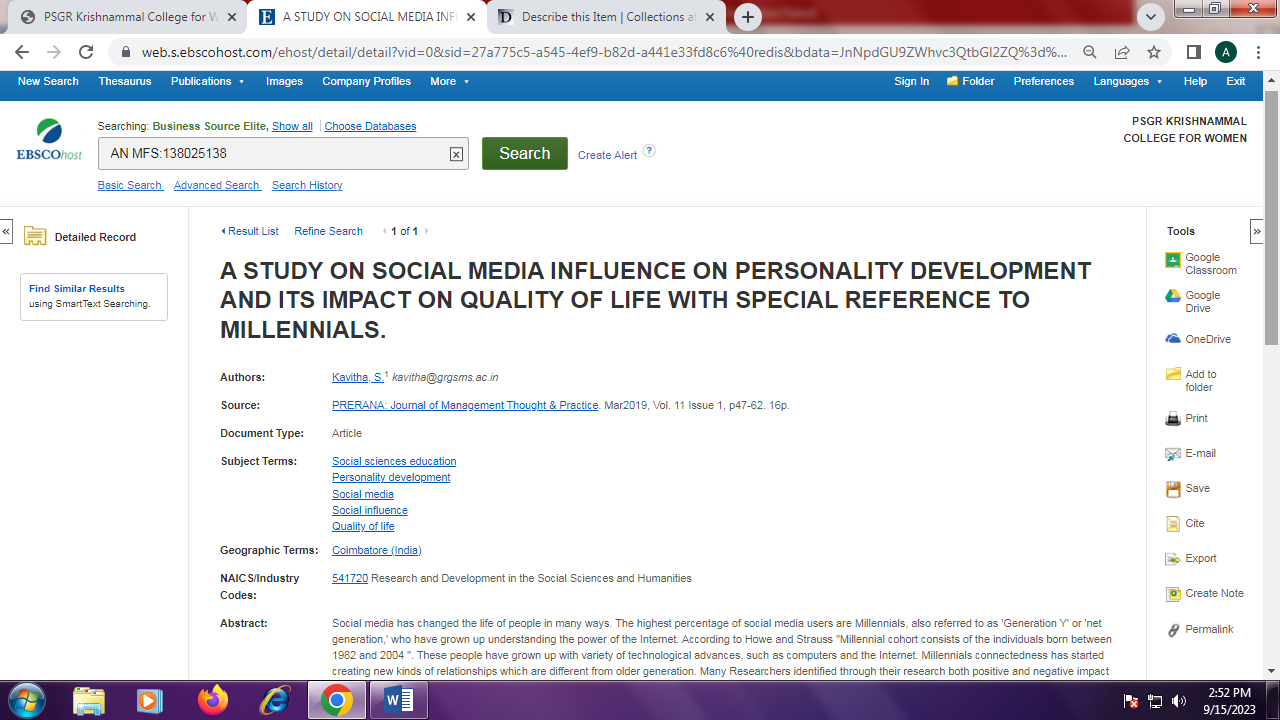 